PRÁCE V PROSTŘEDÍ CLASSROOMJak si nastavit Google účet: zadat google.com, kliknout na založit účet, zadat: jmeno.prijmeni@zsnovarole.cz (jana.mala@zsnovarole.cz), mají-li žáci 2 jména, použijí jen první jméno) a heslo zsnovarole232. Potom budete vyzváni ke změně hesla. Heslo si navzájem mezi žáky nesdělujte.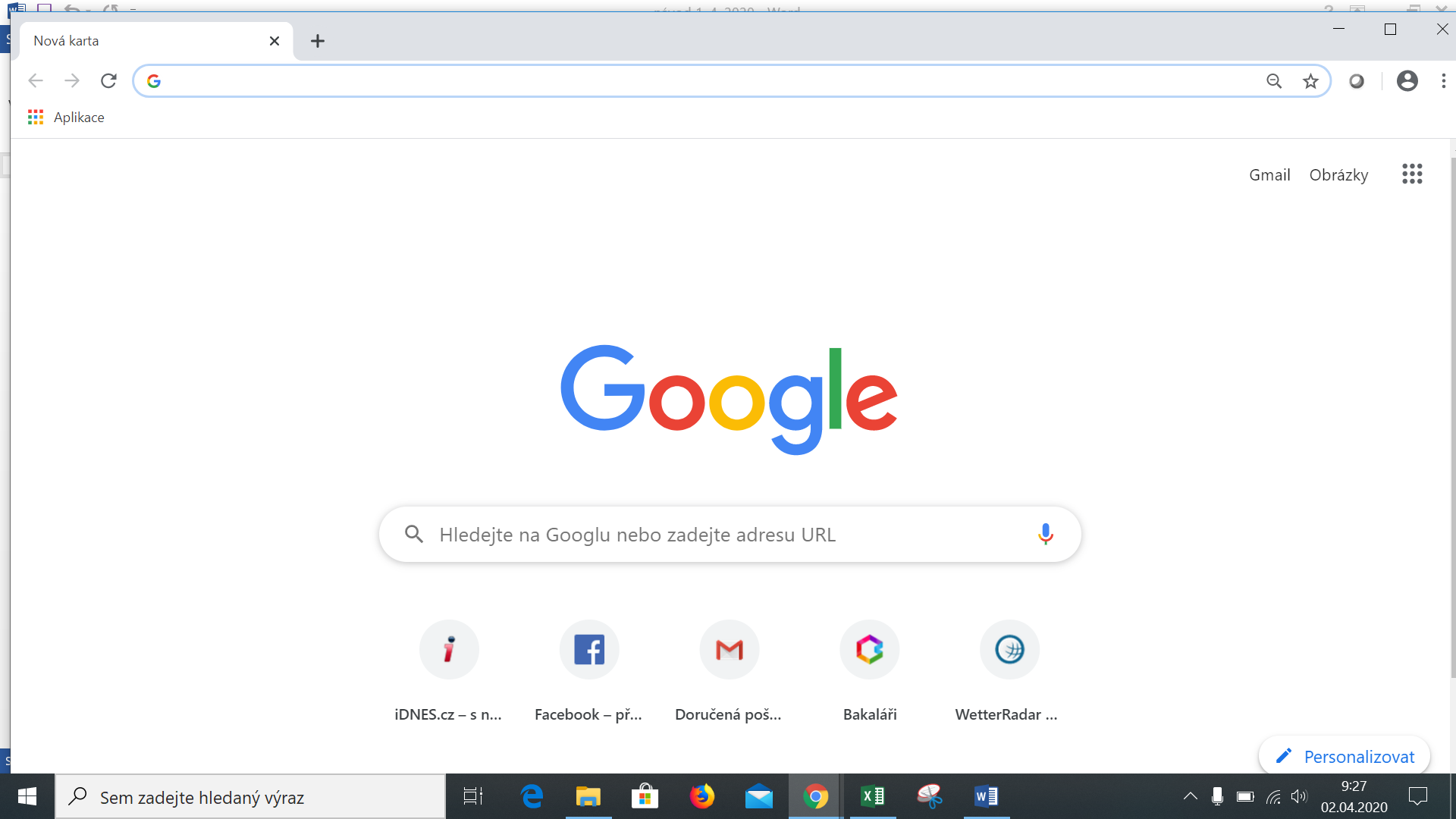 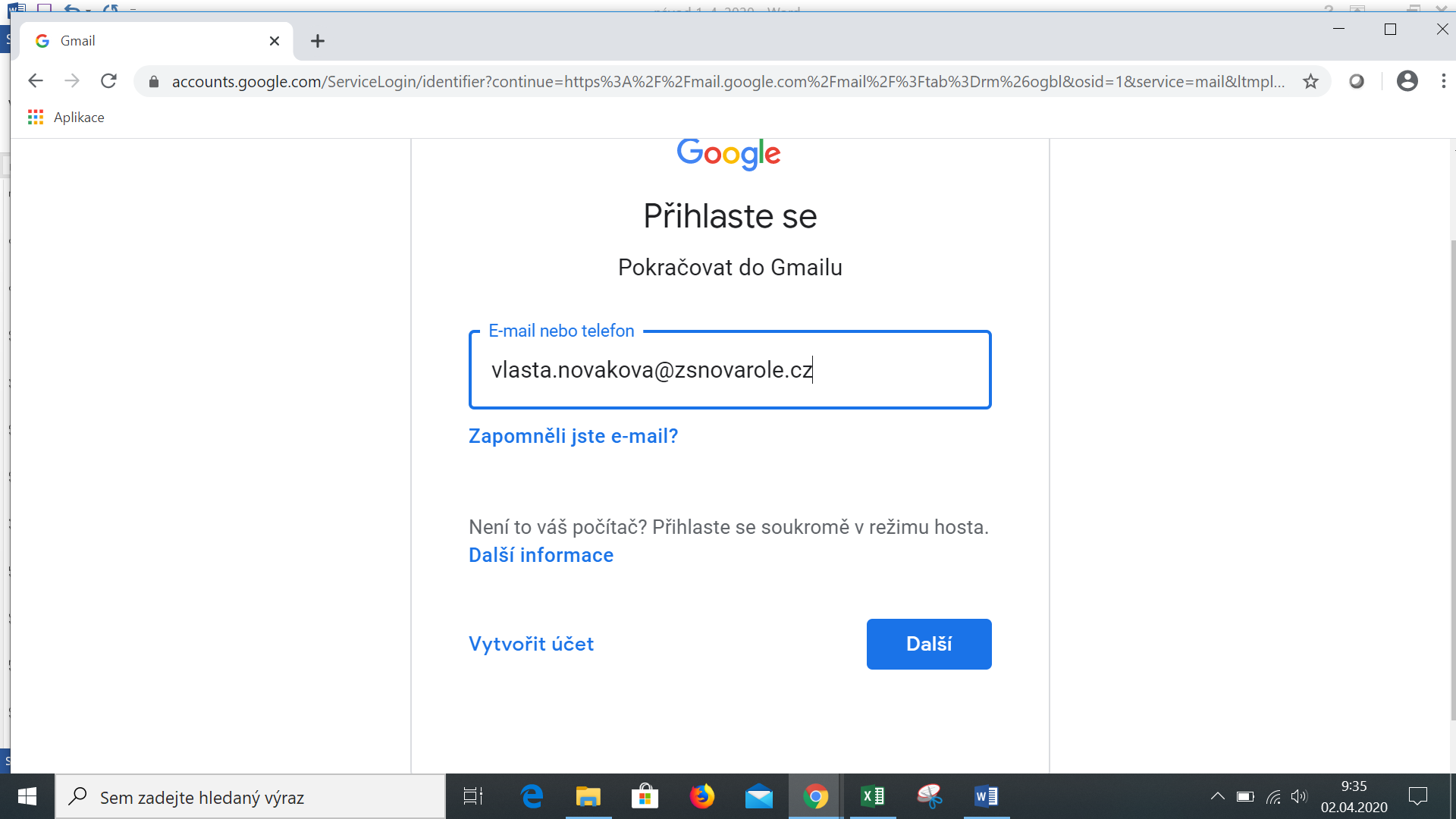 Zadejte heslo z Bakalářů: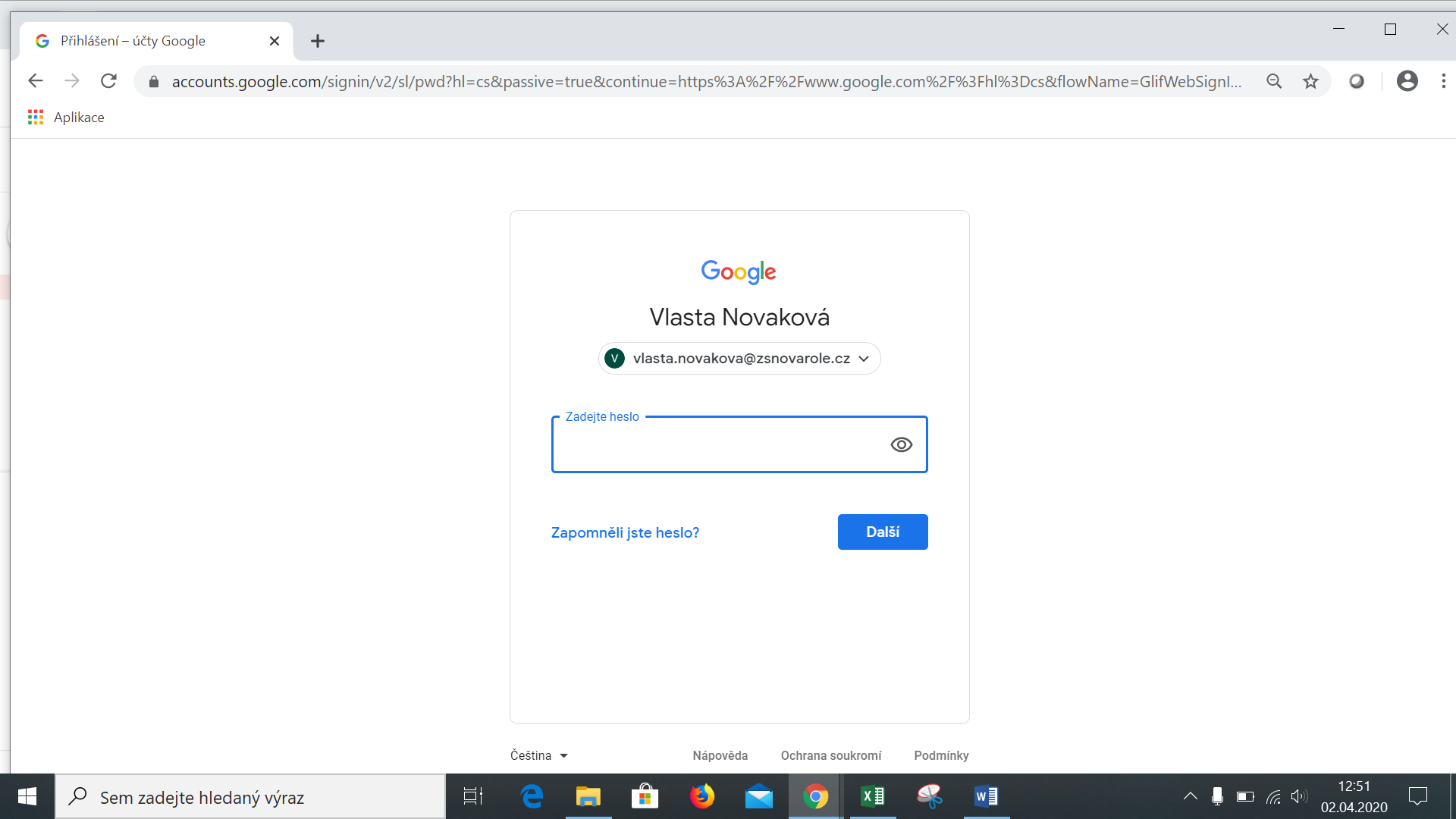 Kliknout na Přijmout a zadat vaše nové heslo, které pošlete třídnímu učiteli pro zálohování hesla v případě ztráty.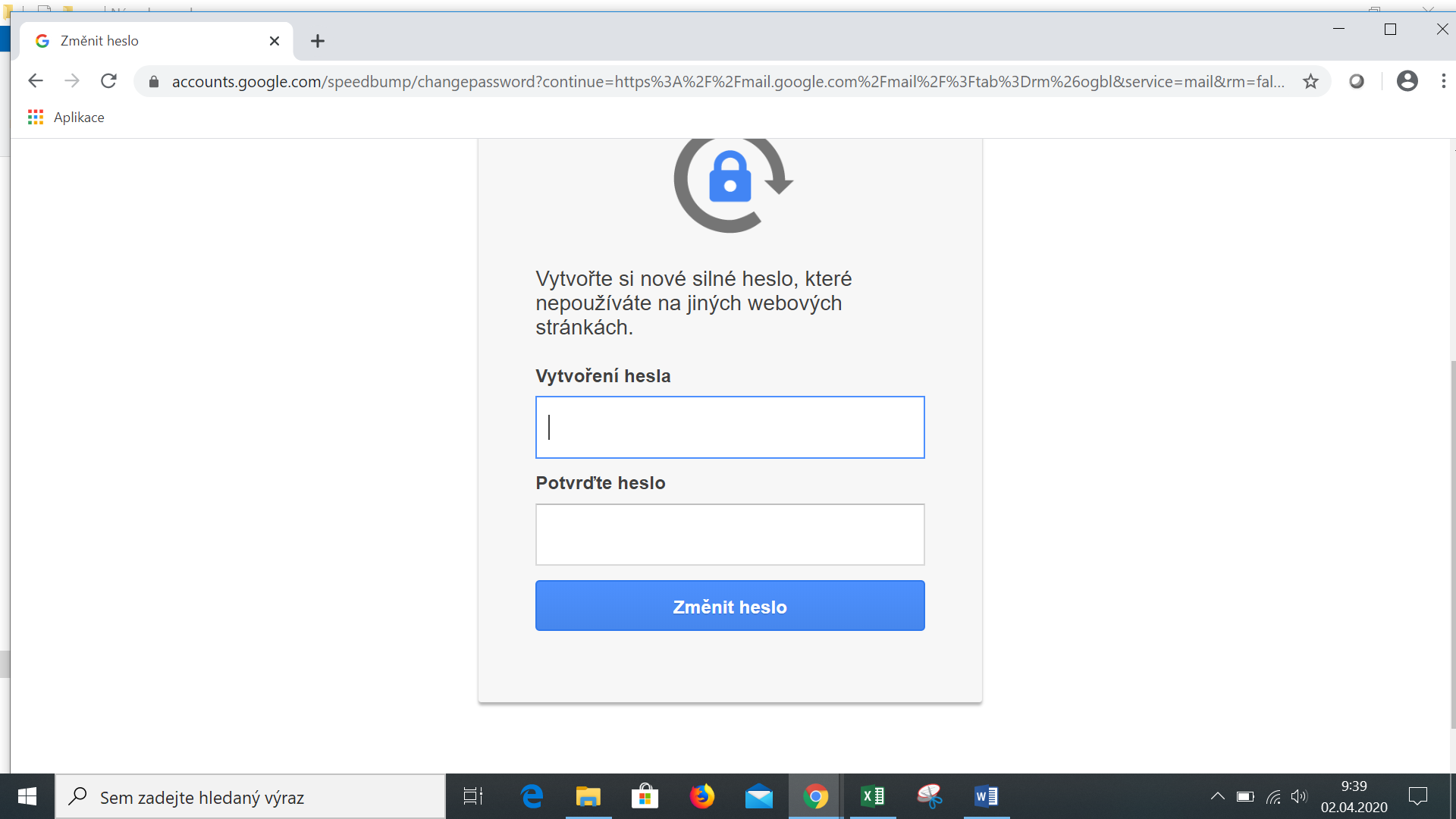 Vyberete novou zprávu a odešlete své heslo třídnímu učiteli. Mailové adresy jsou na stránkách školy.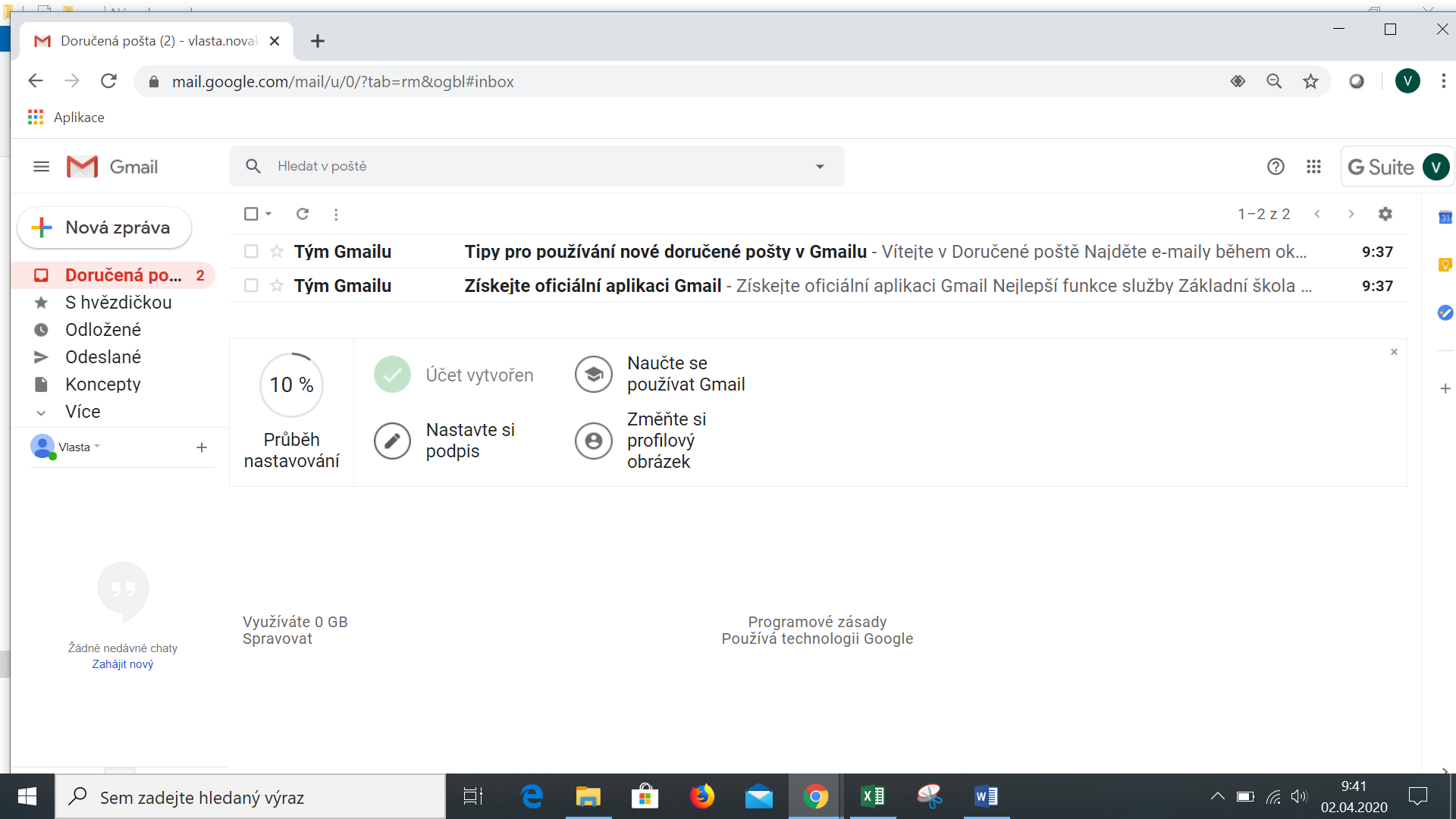 Vstup do Classroomu je možný dvěma způsoby:z gmailu přímo do aplikacerozkliknout tečky s nabídkou aplikací 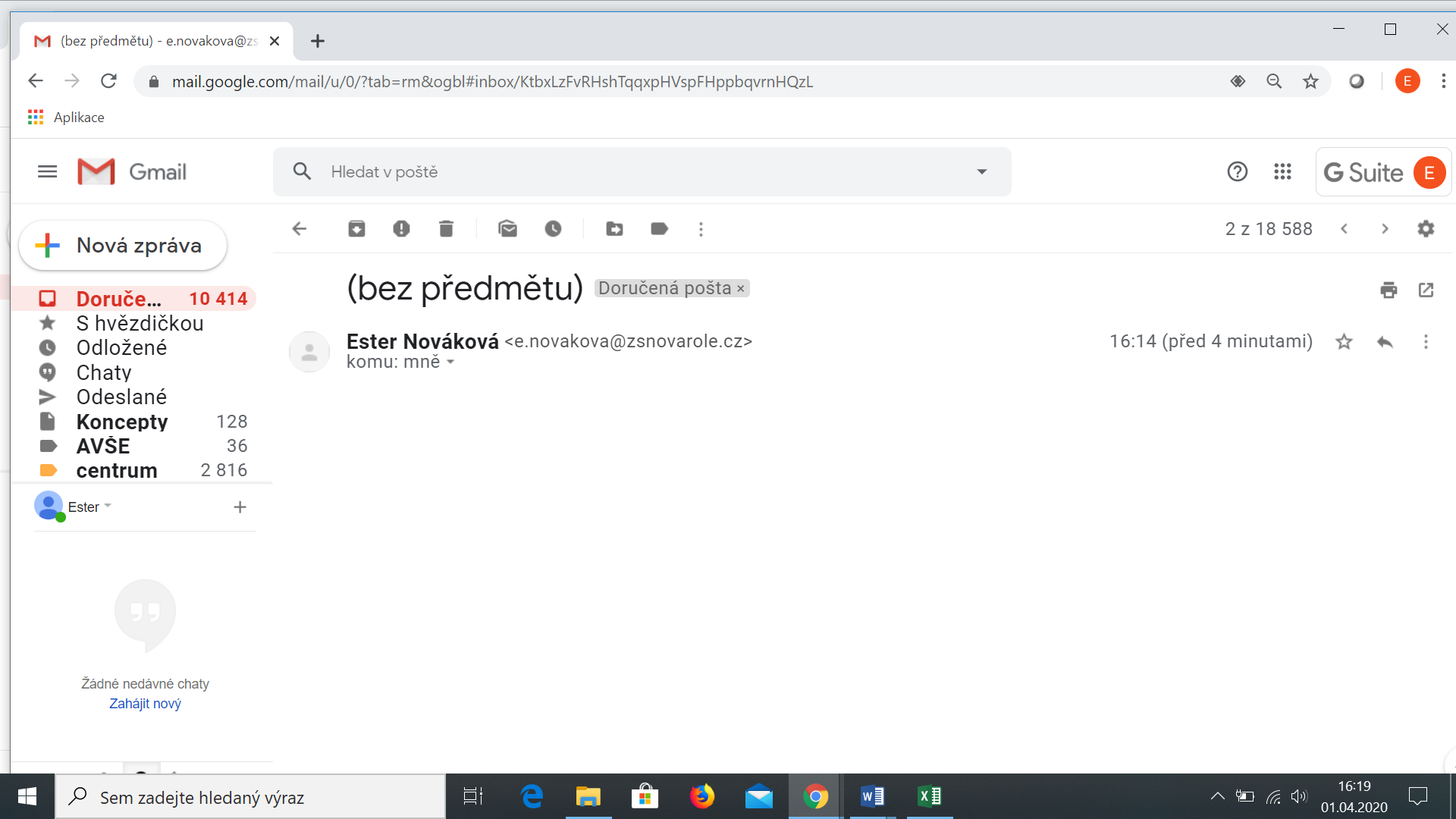 a vybrat Classroom (nebo Učebnu)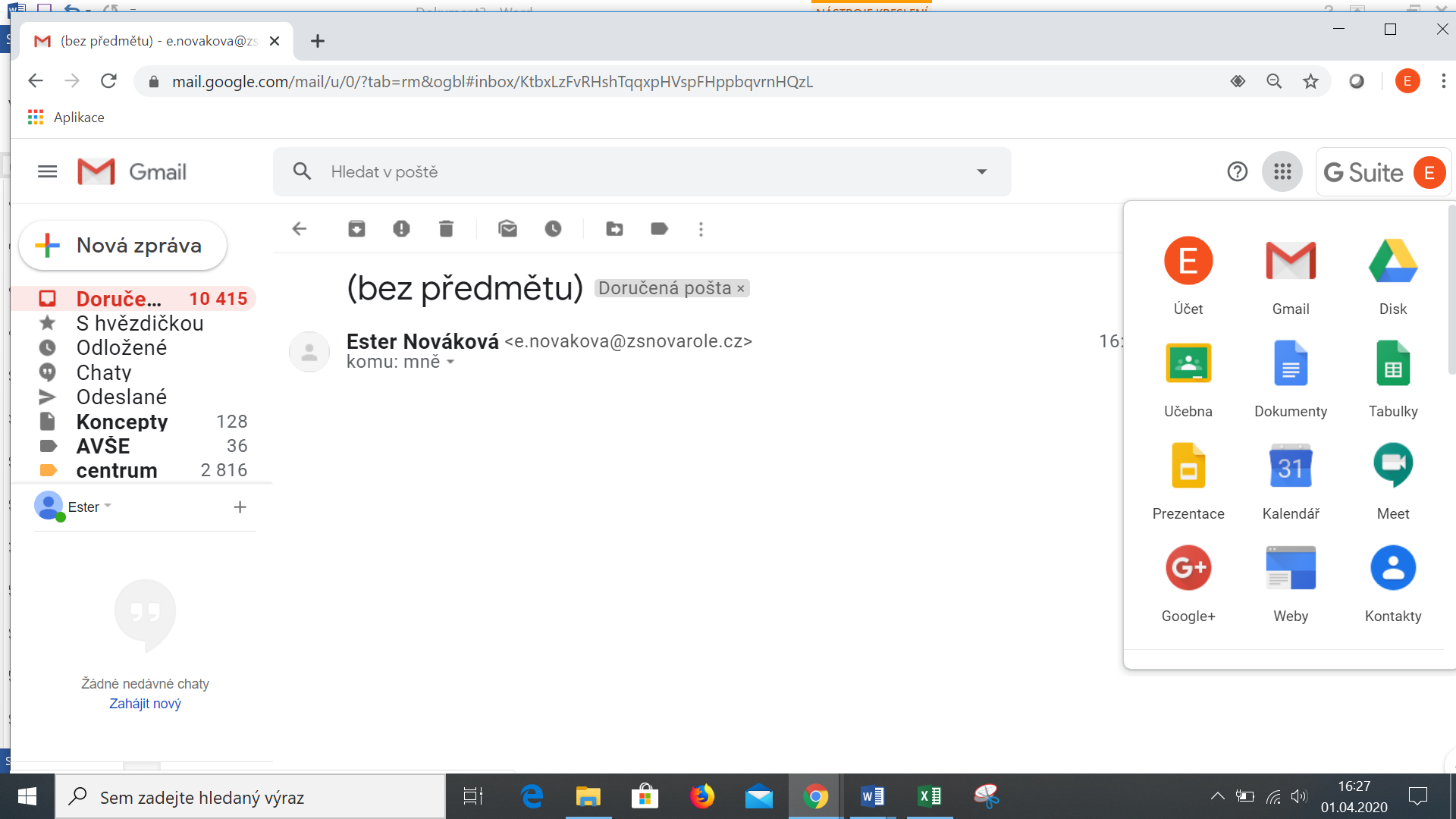 dostanete pozvánku zaslanou na gmailový účet zřízený školou xxx@zsnovarole.czKlikněte na zapsat se 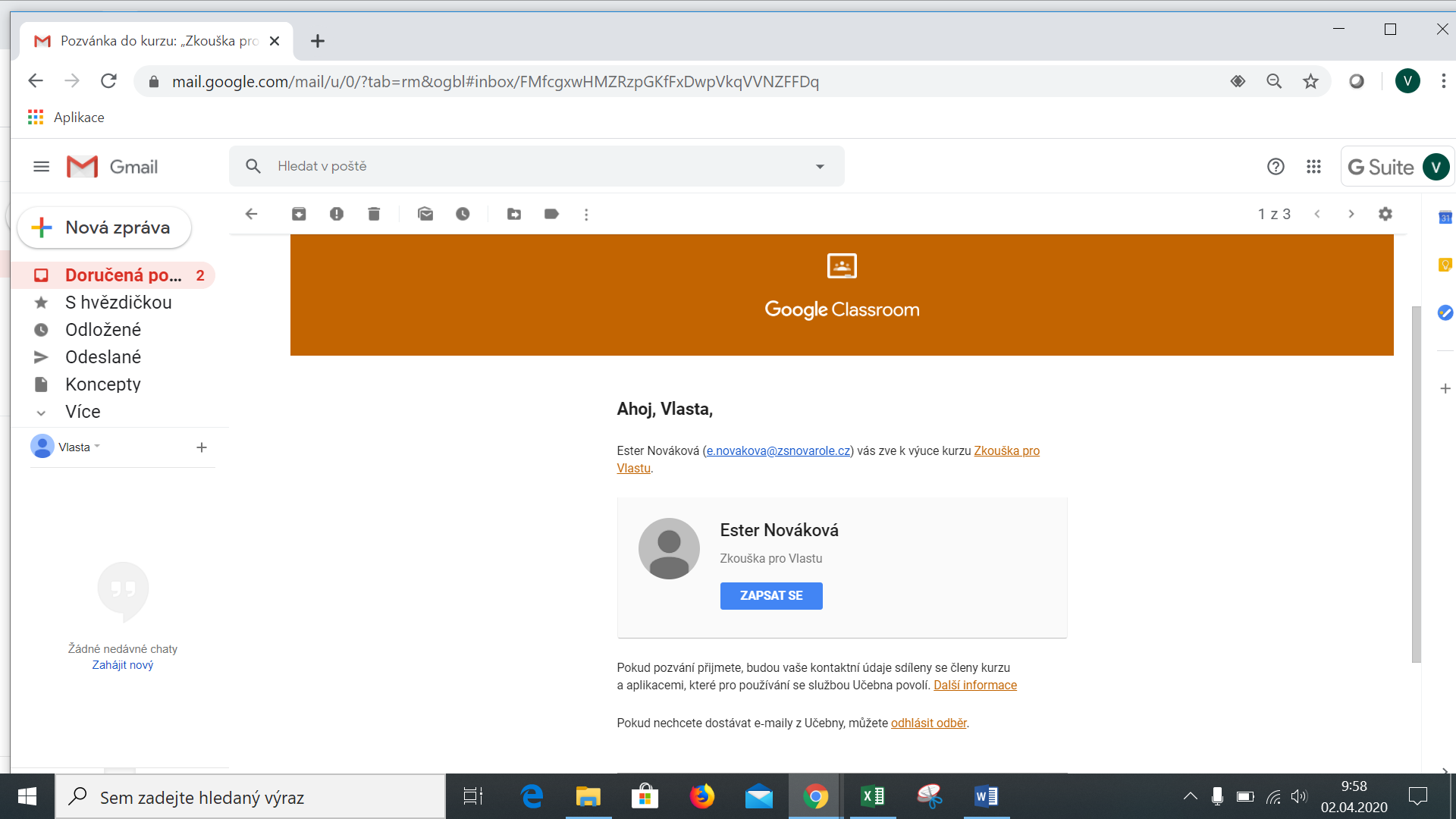 Klikněte, že souhlasíte se zapsáním do kurzu a na Jsem student: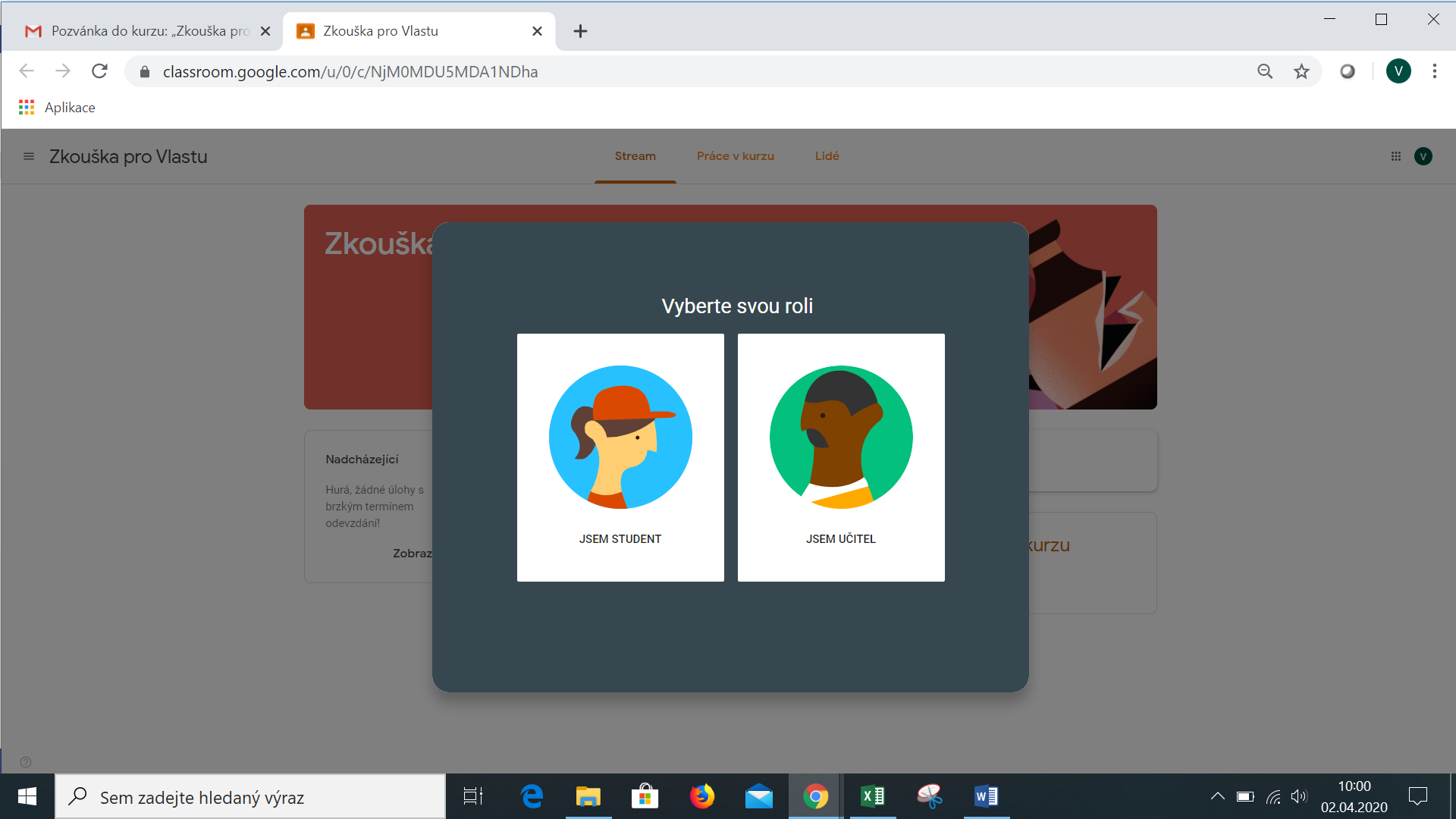 Klikněte na úkol: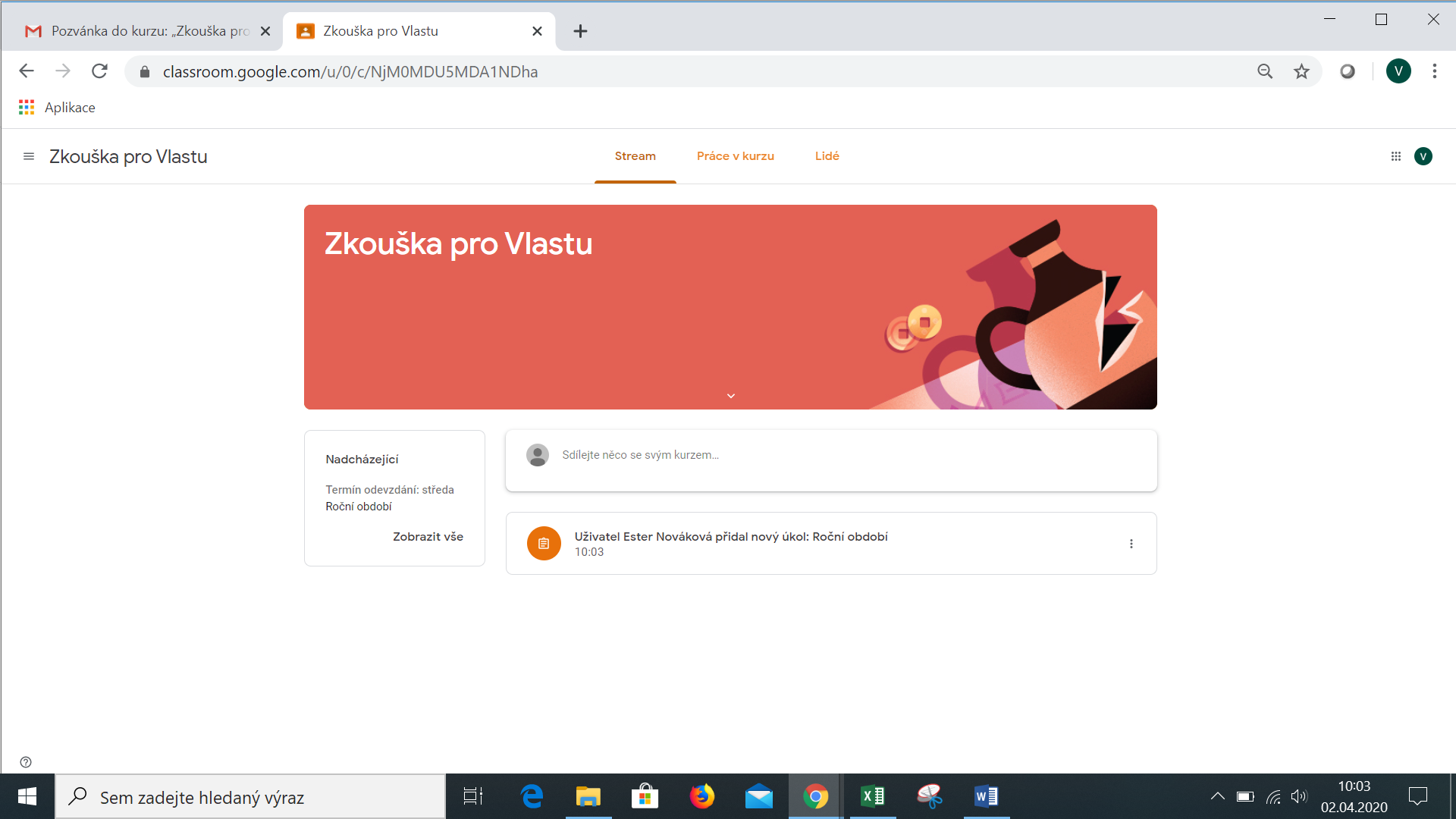 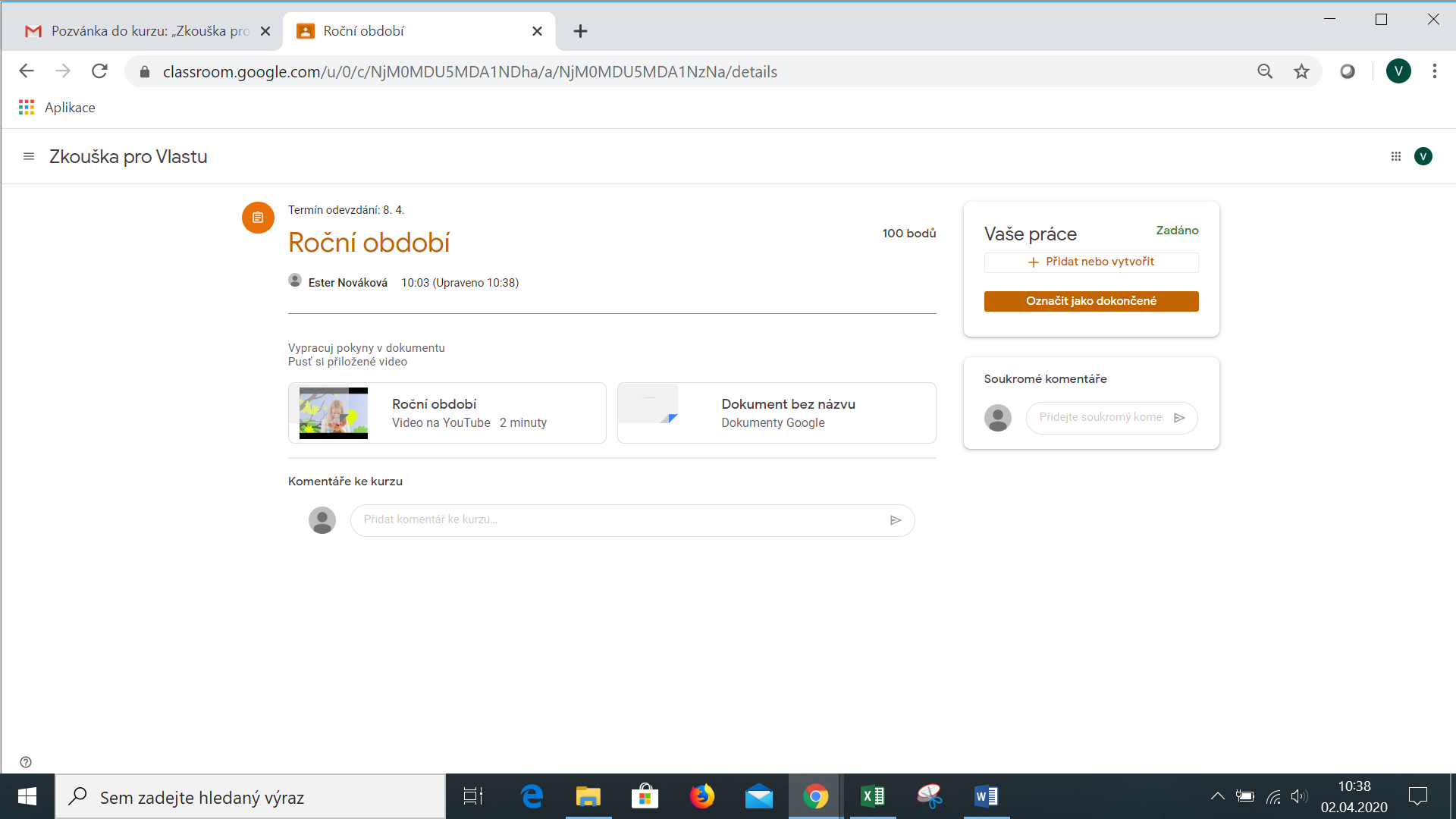 nebodoplňte v dokumentech a odešlete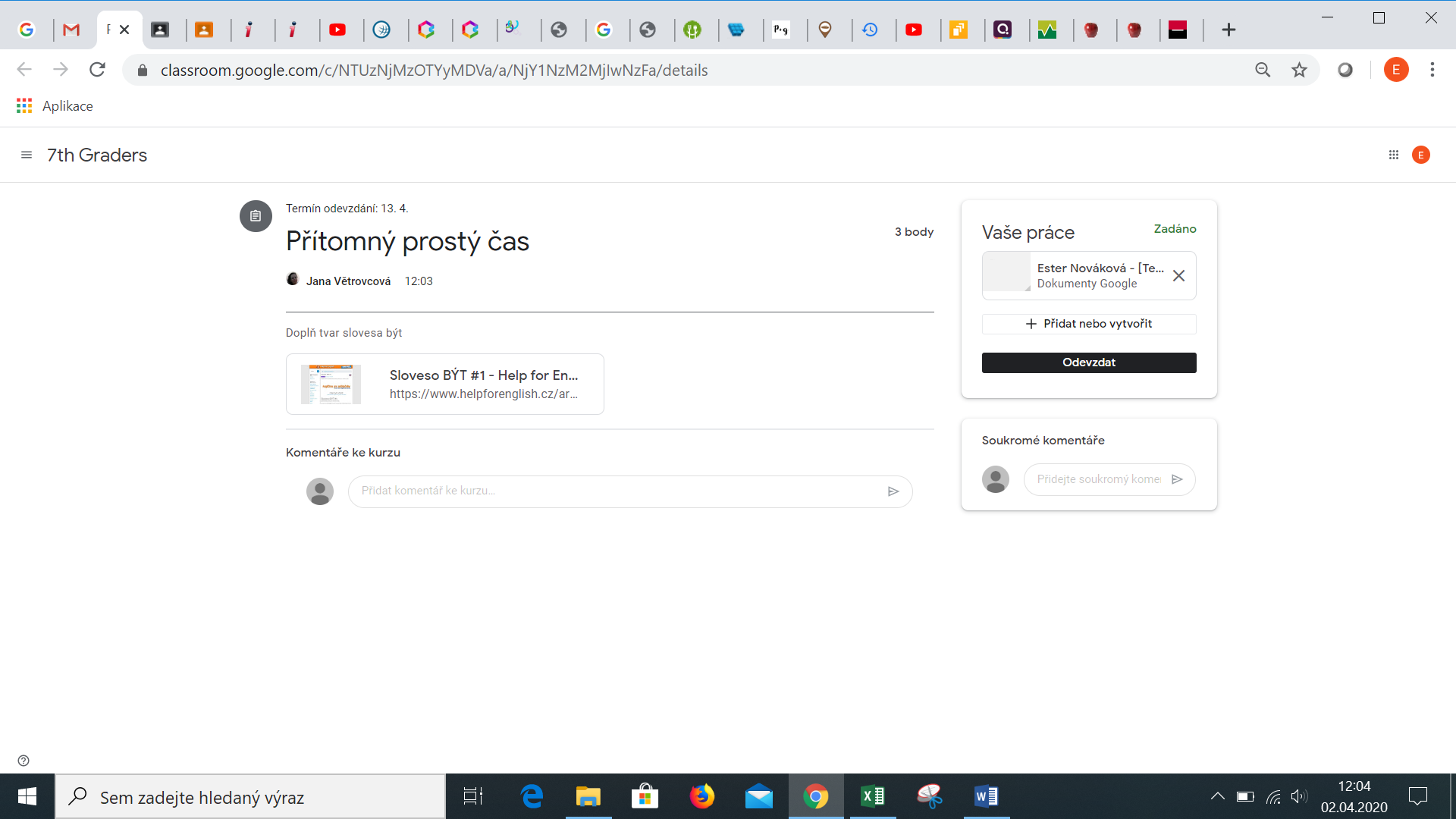 Učitel opraví chyby a může úkol vrátit k dopracování.Komentář učitele: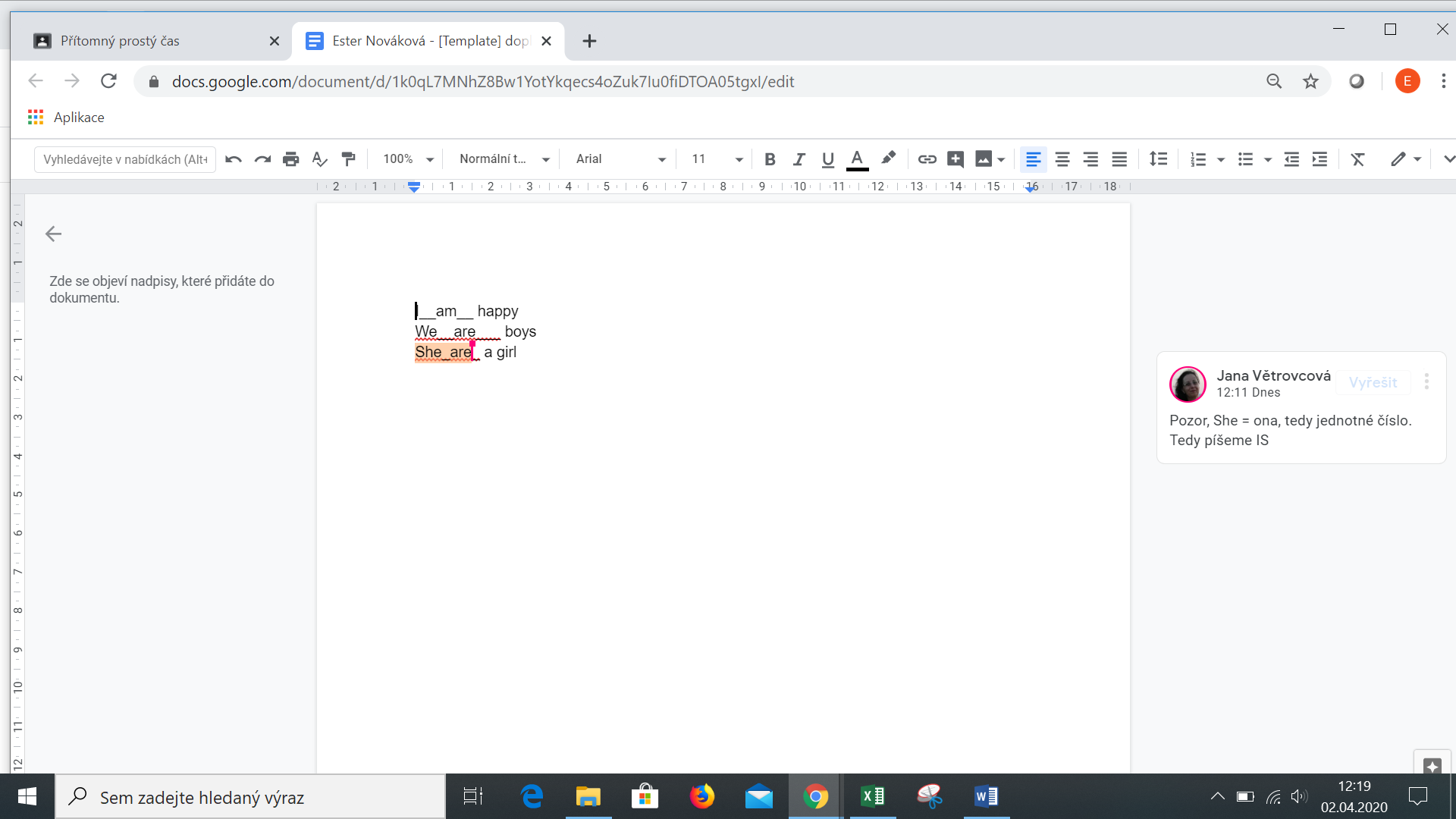 Opravte úkol.Po opravě úkol znovu odešlete: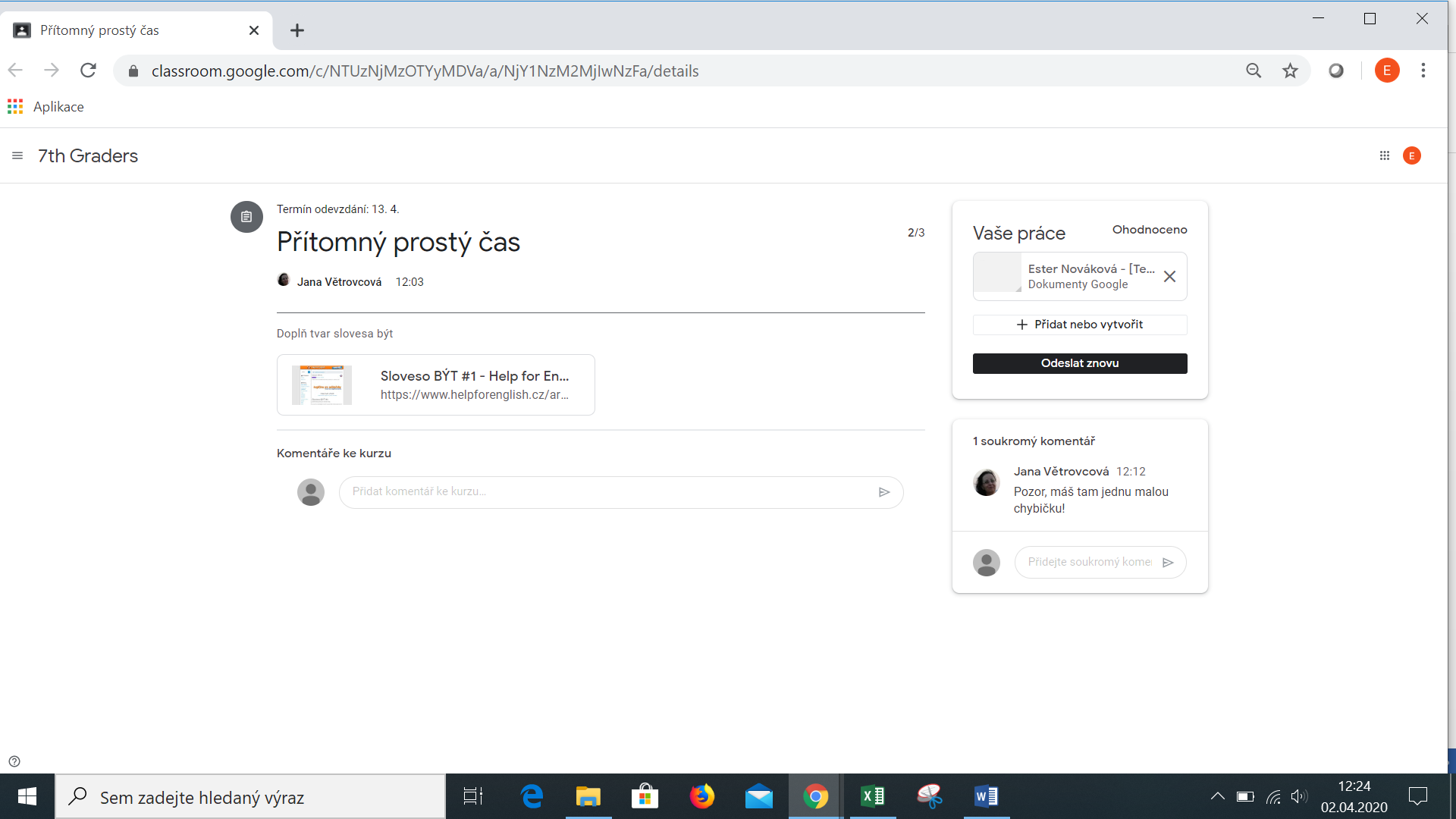 